                    Тел. (34753) 2-71-97, факс 2-71-98, E-mail: uprav_sikiaz@ufamts.ru,ОКПО 04281817, ОГРН 1020200625060, ИНН/КПП 0208000994/020801001          КАРАР                                                                       П О С Т А Н О В Л Е Н И Я      26 ғинуар  2018 й.                     №  6                   26 января  2018 г.В соответствии с Указом Главы Республики Башкортостан от 1 декабря 2017 года № УГ-242 «О повышении денежного вознаграждения лиц, замещающих государственные должности Республики Башкортостан, и денежного содержания государственных гражданских служащих Республики Башкортостан», Постановлением Администрации муниципального района Балтачевский район Республики Башкортостан от 29 декабря 2017 года №1395/12 п о с т а н о в л я ю:Повысить с 1 января 2018 года в 1,04 раза размеры денежного вознаграждения лиц, замещающих муниципальные должности сельского поселения Нижнесикиязовский  сельсовет муниципального района Балтачевский район Республики Башкортостан, размеры месячных окладов муниципальных служащих в соответствии с замещаемыми ими должностями муниципальной службы в сельском поселении Нижнесикиязовский  сельсовет муниципального района Балтачевский район Республики Башкортостан и размеры надбавок к должностным окладам за классный чин лиц, замещающих должности муниципальной службы в сельском поселении Нижнесикиязовский  сельсовет муниципального района Балтачевский район Республики Башкортостан.Обеспечить с 1 января 2018 года повышение оплаты труда работников, занимающих должности и профессии, не отнесенные к должностям муниципальной службы сельского поселения Нижнесикиязовский  сельсовет муниципального района Балтачевский район Республики Башкортостан согласно Постановления Правительства Республики Башкортостан от 16 мая 2017 года №131 «Об оплате труда работников отдельных государственных учреждений Республики Башкортостан».3.  Установить, что при увеличении (индексации) денежного вознаграждения лиц, замещающих муниципальные должности, месячных должностных окладов, надбавок к должностному окладу за классный чин лиц, замещающих должности муниципальной службы в сельском поселении Нижнесикиязовский  сельсовет муниципального района Балтачевский район Республики Башкортостан, их размеры, а также размеры ежемесячных и иных дополнительных выплат подлежат округлению до целого рубля в сторону увеличения.4. Финансирование расходов, связанных с реализацией настоящего постановления, производить за счет средств бюджета сельского поселения Нижнесикиязовский  сельсовет муниципального района Балтачевский район Республики Башкортостан.5.Контроль за исполнением настоящего постановления оставляю за собой.Глава Сельского поселения Нижнесикиязовский сельсовет:                                       Р.Х.Закирова.БАШҠОРТОСТАН РЕСПУБЛИКАҺЫБАЛТАС РАЙОНЫ МУНИЦИПАЛЬРАЙОНЫНЫҢ ТҮБӘН ҺИКЕЯҘ АУЫЛ ХАКИМИӘТЕ Үҙәк урамы, 26, Түбән Һикеяҙ, 452982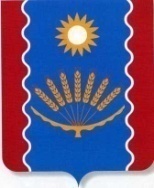 АДМИНИСТРАЦИЯ СЕЛЬСКОГО ПОСЕЛЕНИЯ НИЖНЕСИКИЯЗОВСКИЙ СЕЛЬСОВЕТМУНИЦИПАЛЬНОГО  РАЙОНАБАЛТАЧЕВСКИЙ  РАЙОН РЕСПУБЛИКИ  БАШКОРТОСТАНул.Центральная, 26, Нижнесикиязово, 452982О повышении денежного вознаграждения лиц, замещающих муниципальные должности, и денежного содержания муниципальных служащих сельского поселения Нижнесикиязовский сельсовет муниципального района Балтачевский район Республики Башкортостан.